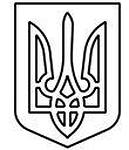 УКРАЇНАМІНІСТЕРСТВО ОСВІТИ І НАУКИ УКРАЇНИВІДДІЛ ОСВІТИ ГЕНІЧЕСЬКОЇ РАЙОННОЇ ДЕРЖАВНОЇ АДМІНІСТРАЦІЇПАРТИЗАНСЬКА ЗАГАЛЬНООСВІТНЯ ШКОЛА І-ІІІ СТУПЕНІВНАКАЗ11.04.2018   № 89Про організоване  проведення державної підсумкової  атестації в школіВідповідно  до листа МОН України №1/9-66 від 31 січня 2018 року «Про  організоване завершення 2017-2018 н.р. та особливості проведення ДПА у закладах загальної середньої освіти»., Відповідно до частини 3 статті 16 Закону України «Про загальну середню освіту» структуру навчального року встановлює заклад загальної середньої освіти. Державна підсумкова атестація (далі - ДПА) в 2017/2018 навчальному році у закладах загальної середньої освіти здійснюється відповідно до частини 8 статті 12 Закону України «Про освіту»,Положення про державну підсумкову атестацію учнів (вихованців) у системі загальної середньої освіти, затвердженого наказом Міністерства освіти і науки України від 30 грудня 2014 року № 1547, зареєстрованого в Міністерстві юстиції України 14 лютого 2015, року за № 157/26602, та підпунктів 1, 3, 4, 5 пункту 2 наказу Міністерства освіти і науки України від 31 липня 2017 р. № 1103 «Деякі питання проведення в 2018 році зовнішнього незалежного оцінювання результатів навчання, здобутих на основі повної загальної середньої освіти», зареєстрованого в Міністерстві юстиції України 16 серпня 2017 року за № 1014/30882, із змінами, наказу директора школи від 01.02.2018 року № 31 «Про організоване завершення 2017-2018 н.р. та особливості проведення ДПА у школі»,листа МОН України №1/9 – 185 від 27.03.2018 року  щодо проведення державної підсумкової атестації у закладах загальної середньої освіти в 2017/2018 навчальному році ,НАКАЗУЮ:  Затвердити перелік предметів для проведення державної підсумкової атестації:Для здобувачів початкової освіти (4 класи)- з 14 по 18 травня з двох предметів: українська мова, математика;Для здобувачів базової середньої освіти ( 9 класи) – з 28 травня по 08 червня  з трьох предметів : українська мова,математика та предмет за вибором навчального закладу – біологія;Заступнику директора з НВР Азмєєвій С.Е. : Надати для погодження у відділ освіти Генічеської РДА : склад державних атестаційних комісій(4,9-ті класи), затверджений наказом по школі; копію розкладу ДПА,затвердженого наказом по школі;  Копію документів на звільнення від державної підсумкової атестації у порядку,визначеному положенням про державну підсумкову атестацію учнів у системі загальної середньої освіти, затвердженим наказом МОН України від 30 грудня 2014 року № 1547, зареєстрованим у Міністерстві юстиції України 14 лютого 2015 року за № 157/26602.Вчителям – предметникам Волковій Т.І.,Баімовій А.С.,Патріхалка Т.Ф.,Мироненко Н.М., до 14.04.2018 року підготувати матеріали відповідно до переліку предметів для проведення ДПА (лист МОН України №1/9 – 185 від 27.03.2018 року щодо проведення підсумкової атестації у закладах загальної середньої освіти в 2017-2018 н.р., п2 розділу II Положення про державну підсумкову атестацію  учнів  у системі загальної середньої освіти, затвердженим наказом МОН України від 30 грудня 2014 року № 1547, зареєстрованим у Міністерстві юстиції України 14 лютого 2015 року за № 157/26602, орієнтовані вимоги до проведення ДПА у 2017-2018 н.р. та змісту атестаційних завдань).Класному керівнику 11 класу Широкій І.П. :  До 30.04.2018 провести відповідну роботу з батьками та учнями 11 класу щодо своєчасного прибуття випускників до пунктів ЗНО. До 22.05.2018 року провести інструктаж щодо проведення ЗНО-ДПА в пунктах проведення ЗНО.Класним керівникам 9х класів Мироненко Н.М.,Баімовій А.С.: До 25.05.2018 року провести відповідну роботу з батьками та інструктажі з учнями щодо необхідності своєчасного прибуття до школи відповідно до затвердженого розкладу державної підсумкової атестації.Психологу школи Абкелямовій Е.Ш. : надати психологічну допомогу учням ,які цього потребують, 4,9,11х класів під час підготовки до ДПА та ЗНО.Контроль за виконанням даного наказу покласти на заступника директора з НВР Азмєєву С.Е. Директор школи:                                                          Л.С.ЗінченкоЗ наказом ознайомлені:С.Е.АзмєєваТ.І.ВолковаА.С.БаімоваТ.Ф.ПатріхалкаН.М.Мироненко І.П.ШирокаЕ.Ш.Абкелямова